СТРУКТУРА И ОРГАНЫ УПРАВЛЕНИЯ ЧОУ «ШКОЛА «ТАЛАНТ»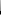               ↓                                                                                                            ↓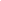 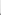 	                        ↓                                                                                        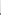 Директор ЧОУ «ШКОЛА «ТАЛАНТ»Мазурцова И.Д.Заместитель директора по УВРКовтун Ю.ОЗаместитель директора по УВРМазурцова А.Д.Предметные методические объединения учителейЧОУ «ШКОЛА «ТАЛАНТ»МО учителей гуманитарного циклаРуководитель Савицкая Е.ЕМО учителей естественнонаучного цикла                                                                                                                                                                                                                                                                                                                                                                                                                                                        Руководитель Потеряйкина О.НМО начального звена                                                                                                                                                                                                                                                                                                                                                              Руководитель Матафонова И.ВМО классных руководителей Руководитель Козырева Е.ВКоллегиальные органы управления ЧОУ «ШКОЛА «ТАЛАНТ»Общее собрание трудового коллективаПедагогический совет